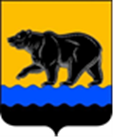 СЧЁТНАЯ ПАЛАТА ГОРОДА НЕФТЕЮГАНСКА16 мкрн., д. 23, помещение № 97, г. Нефтеюганск, Ханты-Мансийский автономный округ - Югра(Тюменская область), 628310, телефон: 20-30-54, факс: 20-30-63 е-mail: sp-ugansk@mail.ru_____________________________________________________________________________________ЗАКЛЮЧЕНИЕна проект изменений в муниципальную программу 
города Нефтеюганска «Защита населения и территории от чрезвычайных ситуаций, обеспечение первичных мер пожарной безопасности в городе Нефтеюганске»Счётная палата города Нефтеюганска на основании статьи 157 Бюджетного кодекса Российской Федерации, Положения о Счётной палате города Нефтеюганска, утверждённого решением Думы города Нефтеюганска от 22.12.2021 № 56-VII, рассмотрев проект изменений в муниципальную программу города Нефтеюганска «Защита населения и территории от чрезвычайных ситуаций, обеспечение первичных мер пожарной безопасности в городе Нефтеюганске» (далее по тексту – проект изменений), сообщает следующее:1. При проведении экспертно-аналитического мероприятия учитывалось наличие экспертизы:1.1. Департамента финансов администрации города Нефтеюганска на предмет соответствия проекта изменений бюджетному законодательству Российской Федерации и возможности финансового обеспечения его реализации из бюджета города Нефтеюганска.1.2. Департамента экономического развития администрации города Нефтеюганска на предмет соответствия:- Порядку принятия решения о разработке муниципальных программ города Нефтеюганска, их формирования, утверждения и реализации, утверждённому постановлением администрации города Нефтеюганска от 18.04.2019 № 77-нп «О модельной муниципальной программе города Нефтеюганска, порядке принятия решения о разработке муниципальных программ города Нефтеюганска, их формирования, утверждения и реализации» (далее по тексту – Порядок от 18.04.2019 № 77-нп);- Стратегии социально-экономического развития муниципального образования город Нефтеюганск, утверждённой решением Думы от 31.10.2018 № 483-VI «Об утверждении Стратегии социально-экономического развития муниципального образования город Нефтеюганск на период до 2030 года»;- структурных элементов (основных мероприятий) целям муниципальной программы;- сроков её реализации задачам;- целевых показателей, характеризующих результаты реализации муниципальной программы, показателям экономической, бюджетной 
и социальной эффективности, а также структурных элементов (основных мероприятий) муниципальной программы;- требованиям, установленным нормативными правовыми актами 
в сфере управления проектной деятельностью.2. Представленный проект изменений соответствует Порядку от 18.04.2019 № 77-нп.3. Проектом изменений планируется увеличить объём финансового обеспечения муниципальной программы за счёт средств местного бюджета на сумму 13 039,658 тыс. рублей.3.1. По мероприятию «Снижение рисков и смягчение последствий чрезвычайных ситуаций природного и техногенного характера на территории города»: - уменьшить средства местного бюджета на сумму 199,400 тыс. рублей ответственному исполнителю администрации города Нефтеюганска в связи 
с отсутствием необходимости (мероприятия выполнены); - увеличить финансирование на сумму 10 451,262 тыс. рублей, соисполнителю департаменту градостроительства и земельных отношений администрации города Нефтеюганска, на выполнение инженерных изысканий, осуществление подготовки проектной и рабочей документации в целях строительства объекта «Берегоукрепление вдоль ул. Набережная».3.2. По мероприятию «Мероприятия по повышению уровня пожарной безопасности муниципальных учреждений города»: - увеличить финансирование на сумму 2 728,399 тыс. рублей соисполнителю департаменту образования и молодёжной политики администрации города Нефтеюганска, в целях приобретения и установки системы оповещения людей о пожаре, электропривода с возвратной пружиной, поставку и установку пожарных лестниц, противопожарных дверей, на проведение работ по огнезащитной обработке (для подведомственных учреждений);- увеличить финансирование на сумму 59,397 тыс. рублей соисполнителю комитету культуры и туризма администрации города Нефтеюганска для выполнения работ по замене противопожарной двери запасного выхода в здании МБУК «Культурно-досуговый комплекс».  4. Финансовые показатели, содержащиеся в проекте изменений, соответствуют расчётам, предоставленным на экспертизу.По итогам проведения экспертизы, замечания и предложения отсутствуют. Председатель 								         С.А. Гичкина Исполнитель:инспектор инспекторского отдела № 3Счётной палаты города НефтеюганскаТатаринова Ольга Анатольевна тел. 8 (3463) 20-30-54Исх. СП-444-2 от 15.06.2022